№ п/пНаименование товара, работ, услугЕд. изм.Кол-воТехнические, функциональные характеристикиТехнические, функциональные характеристики№ п/пНаименование товара, работ, услугЕд. изм.Кол-воПоказатель (наименование комплектующего, технического параметра и т.п.)Описание, значение1ВоркаутСО 7.19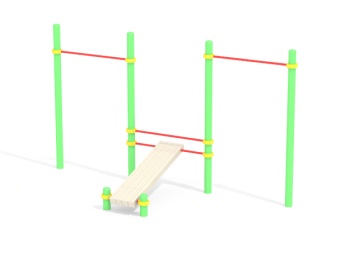 Шт. 11ВоркаутСО 7.19Шт. 1Высота  (мм) 2300(± 5%)1ВоркаутСО 7.19Шт. 1Длина  (мм)4083(± 5%)1ВоркаутСО 7.19Шт. 1Ширина  (мм) 1560 (± 5%)1ВоркаутСО 7.19Шт. 1Высота скамьи для пресса,  турников (мм) 200, 600, 800, 1900, 21001ВоркаутСО 7.19Шт. 1Применяемые материалыПрименяемые материалы1ВоркаутСО 7.19Шт. 1СтолбыВ кол-ве 6 шт. должны быть выполнены из металлической трубы диаметром 108 мм с толщиной стенки не менее 3,5 мм. Для избегания травм на вертикальных торцах труб вварены эллиптические металлические заглушки.ПерекладиныВ кол-ве 5 шт. 4 шт. должны быть длиной не менее 1200 мм и 1 шт. длиной не менее 500 мм, изготовлены из трубы диаметром не менее 34 мм и толщиной стенки не менее 3,2 мм. Перекладины должны:быть заглушены с обоих торцов для защиты от сплющивания  иметь на концах отверстиякрепится к зажиму за счет одного из болтов и специально обработанных поверхностей в полукольцах зажима повторяющей форму перекладины.Скамья для прессаВ кол-ве 1 шт. должна быть длиной 2000 мм и изготовлен из деревянного бруса сечением не менее 100х100 мм, закрепленного на перекладинах из трубы диаметром не менее 34 мм, толщиной стенки не менее 3,2 мм. Располагается между 4 столбов. Дополнительно в верхней части смонтирована перекладина для фиксации ног.Зажимной элемент (хомут)В кол-ве 10 пар. Зажим состоит из двух полуколец, изготовленных из цельного куска стали методом токарной и фрезерной обработки, с толщиной стенок не менее 25 мм, без применения сварки, пайки и тп. В обоих полукольцах имеются по два сквозных отверстия с цековками на радиусной грани. Зажим должен обеспечивать надежное крепление к столбам за счет силы трения, путем стягивания двух полуколец двумя болтами М10 с внутренним шестигранником, а с ответной стороны колпачковой гайкой. Головка болта и гайка должны быть скрыты в цековках зажима. НазначениеПредназначен для комплексного развития мышц спины, шеи и рук.МатериалыМеталл покрашен полимерной порошковой краской. Все метизы оцинкованы.